別紙６　　    年　　月　　日西日本高速道路株式会社○○支社支社長  ○ ○  ○ ○  殿○○○○○○○○（代表者名） ○ ○  ○ ○    印体制報告表（　　　   年    月    日現在）元号○○年○○月○○日付けで貴社と締結した「事故車等排除業務の実施に関する協定書」第１１条第４項の規定に基づき、下記のとおり体制報告表を提出いたします。なお、昨年度の体制からの変更の有無については下表のとおりです。記≪申請する排除業務区間及び申請形態等≫（注）記入欄が不足する場合は、適宜、記入欄を追加してください。１　所在地（１）本  社〒      －                                        ＴＥＬ：                        （２）協定の対象となる事業所等（事業所等の名称）                              〒      －                                        ＴＥＬ：                        ２　担当者名（協定全般に関すること）氏            名                                                    電話・ＦＡＸ番号                                                    メールアドレス　　　　　　　　　　　　　　　　　　　　　　　　　　３　連絡窓口（排除業務の実施要請への対応窓口）電話・ＦＡＸ番号                                                    ４　委託先及び取次ぎ先一覧【一部委託申請又は取次ぎ申請の場合のみ記載】　別紙-１のとおり５  出動基地及び軽微な修理等の対応一覧　別紙-２のとおり６　排除作業に使用する車両の一覧表（4面写真を含む）及び自動車検査証の写し（提出日時点で有効期限が切れていないもの）　別紙-３のとおり（4面写真及び自動車検査証の写しは追加車両分のみ添付すること）７　料金表添付のとおり８　事故車等排除業務に係る実施マニュアル　添付のとおり（※変更がない場合は添付不要）別紙－１【一部委託申又は取り次ぎ申請の場合のみ記載】委託先及び委託内容一覧表Ｎｏ．●（注）取次ぎ申請の場合は、上表「委託先」を「取次ぎ先」と読み替えるものとします。（注）タイヤ修理、給油等のみの委託であっても、こちらに記載してください。（注）記入欄が不足する場合は、適宜、用紙を追加してください。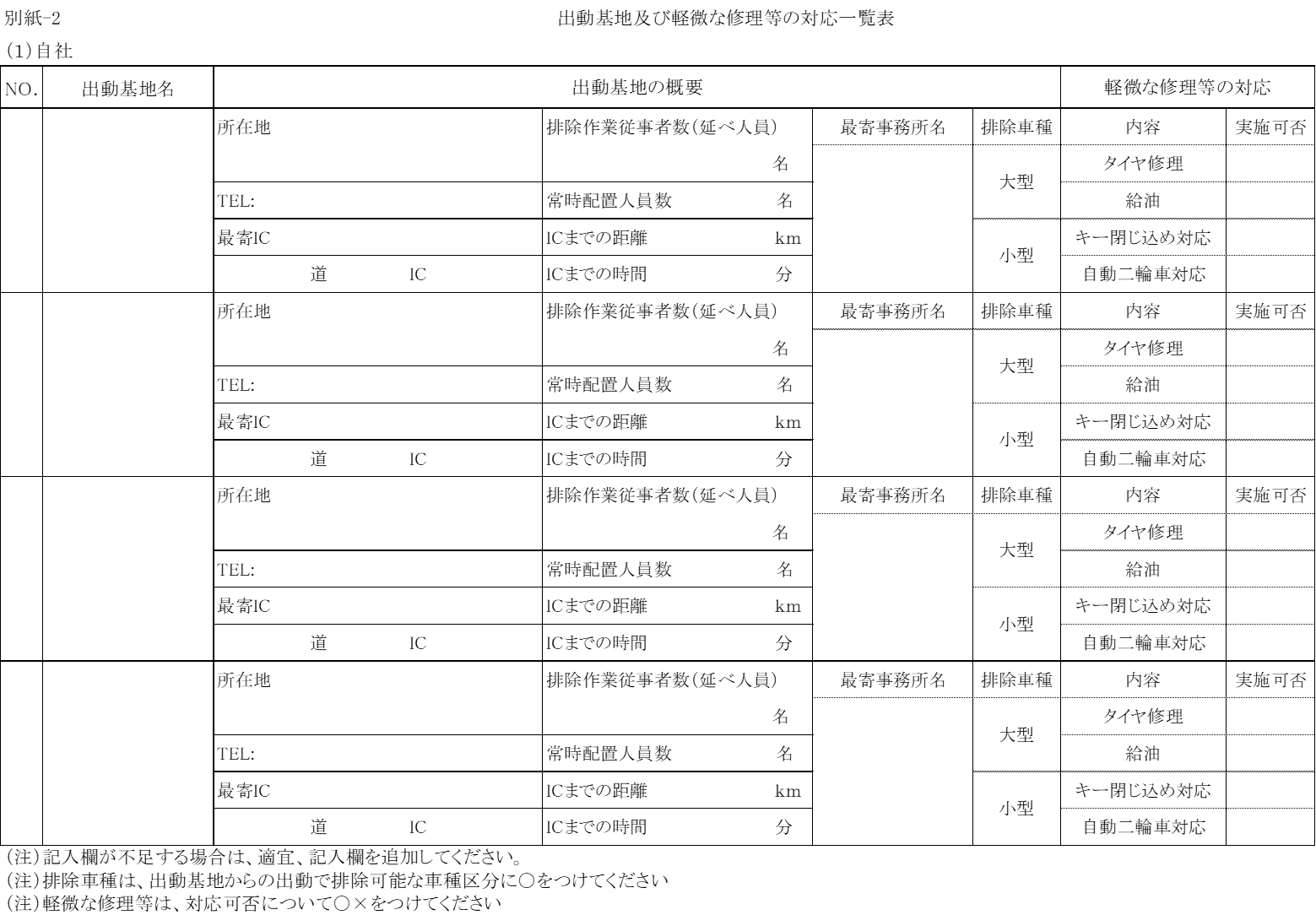 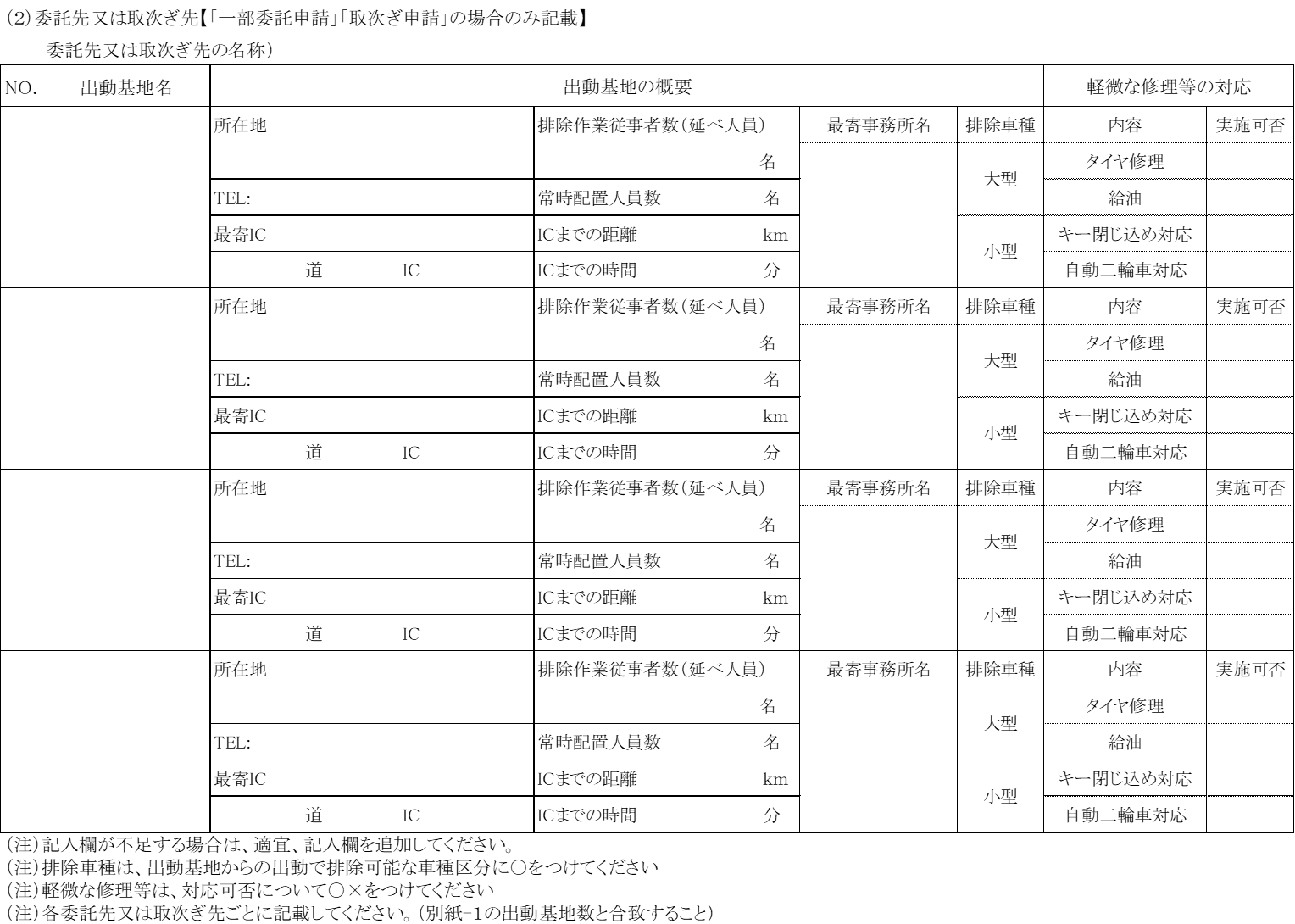 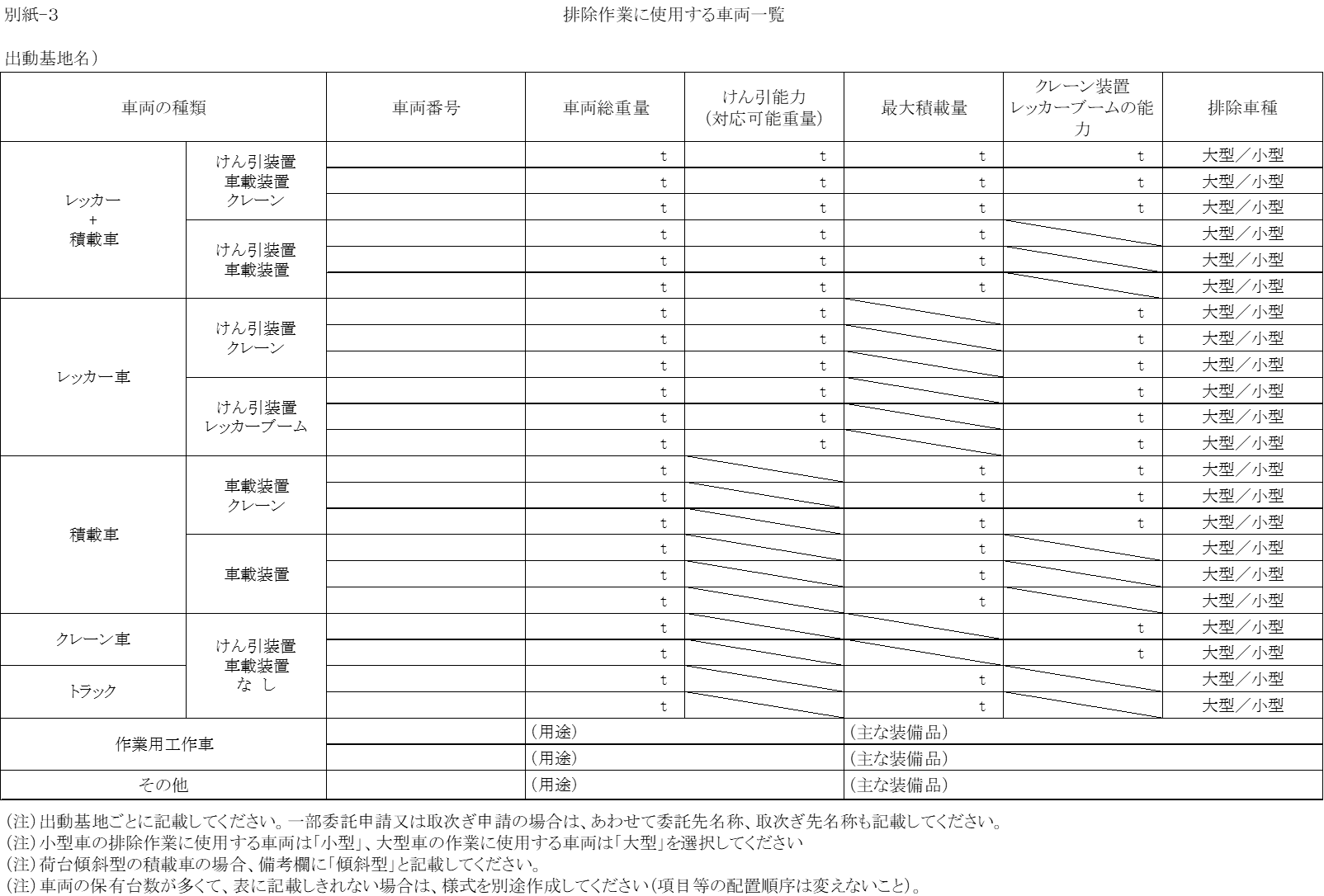 項　目変更の有無（いずれか該当するものに「○」）１．所在地有　　　　／　　　　無２．担当者名（協定全般に関すること）有　　　　／　　　　無３．連絡窓口（排除業務の実施要請への対応窓口）有　　　　／　　　　無４．委託先及び取次ぎ先一覧有　　　　／　　　　無５．出動基地及び軽微な修理等の対応一覧有　　　　／　　　　無６．排除作業に使用する車両の一覧表有　　　　／　　　　無７．料金表有　　　　／　　　　無８．事故車等排除業務に係る実施マニュアル有　　　　／　　　　無道路名区間名担当事務所名排除区分申請区分備　考○○道○○ＩＣ～○○ＩＣＡ道路事務所小型車単独〃△△ＩＣ～△△ＩＣ〃〃〃●●道●●ＩＣ～●●ＩＣＢ道路事務所大型車〃△△道△△ＩＣ～△△ＩＣＣ道路事務所小型車及び大型車一部委託委託先の名称（代表者名）委託先の所在地及び連絡先委託内容出動基地数（               ）〒      －ＴＥＬ：箇所（               ）〒      －ＴＥＬ：箇所（               ）〒      －ＴＥＬ：箇所（               ）〒      －ＴＥＬ：箇所（               ）〒      －ＴＥＬ：箇所（               ）〒      －ＴＥＬ：箇所（               ）〒      －ＴＥＬ：箇所